APSTIPRINĀTSar Rēzeknes novada pašvaldības pagaidu administrācijas 08.07.2021.  lēmumu (protokols Nr.2, 2.§)jaunā redakcijāRēzeknes novada domes2022.gada 5.maija sēdē ( Nr.13, 4.§)Rēzeknes novada pašvaldības 2021.gada 8.jūlija noteikumi  Nr.1„Kārtība, kādā Rēzeknes novada  vidusskolās  tiek  organizēta  „B”  kategorijas  autovadītāju  teorētiskā  un  praktiskā  apmācība, kā  arī  autovadītāja  apliecības  iegūšana”(noteikumi grozīti ar grozījumiem, kas izdarīti ar Rēzeknes novada domes 2022.gada 5.maija  lēmumu  Nr.472 “Par  grozījumiem  2021.gada  8.jūlija Rēzeknes  novada  pašvaldības  noteikumos Nr.1 „Kārtība, kādā  Rēzeknes  novada  vidusskolās  tiek  organizēta  “B”  kategorijas  autovadītāju  teorētiskā  un  praktiskā  apmācība, kā  arī  autovadītāja  apliecības  iegūšana””, kas stājas spēkā 2022.gada 5.maijā) Izdoti saskaņā ar likuma „Par pašvaldībām” 41.panta pirmās daļas 2.punktuI. Vispārīgie jautājumiŠie  noteikumi   nosaka kārtību, kādā tiek  organizēta  „B” kategorijas  autovadītāju   teorētiskā  un  praktiskā apmācība, kā  arī  autovadītāja  apliecības  iegūšana  Rēzeknes  novada  pašvaldības  vidusskolās. Kārtējā  mācību gadā  apmācības  tiek  organizētas  tajās  vidusskolās, kurās  no divus  mācību  gadus iepriekšējās  apmācības  grupas  dalībniekiem  vismaz  50%  dalībnieku  līdz  kārtējā  gada  1.jūnijam  ir  ieguvuši  “B”  kategorijas  autovadītāja  apliecības, ko  apliecina  vidusskolu  iesniegtās  atskaites  uz  1.jūniju. To  vidusskolu, kurās  apmācības  kārtējā  mācību  gadā  netiek organizētas, izglītojamie var  pieteikties  apmācības  grupai  citā  vidusskolā, rakstot  iesniegumu  Izglītības  pārvaldes  vadītājam  līdz  kārtējā  gada  15.jūnijam.Noteikumi   ir Rēzeknes novada domes (turpmāk - dome) pieņemts  iekšējs normatīvs akts. II. „B” kategorijas  autovadītāju   teorētiskās  un  praktiskās  apmācības, pirmās  palīdzības  apmācības  organizēšana”B” kategorijas autovadītāju teorētiskā un praktiskās apmācības, pirmās palīdzības apmācības organizēšanu veic piegādātājs(i), kurš(i) ir izraudzīts(i) tirgus izpētes rezultātā saskaņā ar Rēzeknes novada pašvaldības iekšējo iepirkumu veikšanas kārtību, vai pretendents(i), kurš(i) ir uzvarējis(uši) Rēzeknes novada pašvaldības izsludinātajā konkrētajā iepirkumā atbilstoši iepirkuma nolikumam.(noteikumi grozīti ar grozījumiem, kas izdarīti ar Rēzeknes novada domes 2022.gada 5.maija  lēmumu Nr.472)Uzsākot apmācības, izraudzītais(ie) piegādātājs(i) vai iepirkumā uzvarējis(ši) pretendents(i) (turpmāk tekstā – Piegādātājs) iepazīstina skolēnus ar apmācības kārtību un “B” kategorijas transportlīdzekļa vadītāja kvalifikācijas iegūšanas kārtību, izsniedz skolēniem apmācību programmas īstenošanas plānu un nodarbību grafiku visam apmācību periodam (aktualizējot to pēc nepieciešamības), kā arī saskaņā ar vidusskolas direktora rīkojumu, norādot vārdu, uzvārdu, klasi, personas kodu, iekļauj skolēnus apmācāmo personu sarakstā.(noteikumi grozīti ar grozījumiem, kas izdarīti ar Rēzeknes novada domes 2022.gada 5.maija  lēmumu Nr.472)Ne vēlāk kā 5 (piecu) darba dienu laikā pēc apmācību uzsākšanas, Piegādātājs elektroniski nosūta pasūtītājam apliecinājumu par mācību grupas reģistrēšanu Ceļu satiksmes drošības direkcijā (turpmāk – CSDD).(noteikumi grozīti ar grozījumiem, kas izdarīti ar Rēzeknes novada domes 2022.gada 5.maija  lēmumu Nr.472)Piegādātājs nodrošina teorētisko apmācību, t.sk. konsultācijas, izdales materiālus un teorētisko ieskaiti – kursa apjoms atbilstoši Ministru kabineta 2010.gada 13.aprīļa noteikumiem Nr.358 „Noteikumi par transportlīdzekļu vadītāju apmācību un transportlīdzekļu vadītāju apmācības programmām” (turpmāk – MK noteikumi Nr.358) – 55 (piecdesmit piecas) akadēmiskās stundas, organizējot apmācības grupās pēc mācību stundām darba dienās, saņem  Ceļu satiksmes drošības direkcijā (turpmāk – CSDD) mācību karti un reģistrē mācību grupas. Dalībnieku skaits vienā grupā nepārsniedz 30 skolēnus, t.n., ka  Piegādātājs  teorētisko  apmācību  grupā  bez  vidusskolēniem  drīkst  ietvert  arī  citus  interesentus  pēc  saviem  ieskatiem.(noteikumi grozīti ar grozījumiem, kas izdarīti ar Rēzeknes novada domes 2022.gada 5.maija  lēmumu Nr.472)Piegādātājs nodrošina  individuālas praktiskās braukšanas nodarbības ar autoskolas mācību transportlīdzekļiem – 21 (divdesmit vienu) akadēmisko  stundu, t.sk. vienu mācību stundu  praktiskās braukšanas pārbaudei skolā. Individuālas praktiskās braukšanas nodarbības ar autoskolas mācību transportlīdzekļiem tiek nodrošinātas attiecīgajā apdzīvotajā vietā, kurā atrodas vidusskola, un Rēzeknes pilsētā. Organizējot praktiskās braukšanas nodarbības, Piegādātājs nodrošina nodarbību sākumu un noslēgumu konkrētajā vidusskolā.(noteikumi grozīti ar grozījumiem, kas izdarīti ar Rēzeknes novada domes 2022.gada 5.maija  lēmumu Nr.472)Piegādātājs nodrošina skolēniem pirmās palīdzības pamatzināšanu apguves 12 mācību stundu kursu ar rakstisku teorētisko un praktisko triju stundu zināšanu pārbaudi atbilstoši Ministru kabineta 2012.gada 14.augusta noteikumiem Nr.557 „Noteikumi par apmācību pirmās palīdzības sniegšanā”.(noteikumi grozīti ar grozījumiem, kas izdarīti ar Rēzeknes novada domes 2022.gada 5.maija  lēmumu Nr.472)Piegādātājs nodrošina materiāli tehnisko bāzi, t.sk. mācību un izdales materiālus, izglītības programmas īstenošanas plānu un nodarbību grafiku. Katra  vidusskola  piedāvā  telpas, kurās  ir  galdi, krēsli, magnētiskā  tāfele, Interneta  pieslēguma  iespējas, nepieciešamības  gadījumā  skola  var  piedāvāt  arī  datoru  un  projektoru.(noteikumi grozīti ar grozījumiem, kas izdarīti ar Rēzeknes novada domes 2022.gada 5.maija  lēmumu Nr.472)Ja skolēns, ievērojot visas apmācības programmā ietvertās prasības, pēc apmācības pabeigšanas nav nokārtojis vidusskolā organizēto noslēguma pārbaudījumu, viņš par saviem līdzekļiem atkārtoti kārto noslēguma pārbaudījumu, kā arī apmaksā papildu apmācību, ja tāda nepieciešama. Speciālie nosacījumi: Piegādātājam  pēc  nepieciešamības būs jānodrošina skolēniem papildus individuālas praktiskās braukšanas nodarbības par  iepirkuma  piedāvājumā norādīto cenu.(noteikumi grozīti ar grozījumiem, kas izdarīti ar Rēzeknes novada domes 2022.gada 5.maija  lēmumu Nr.472)„B” kategorijas autovadītāju teorētiskās un praktiskās apmācības notiek katru mācību gadu kārtējā  mācību  gada  ietvaros. Vidusskolas „B” kategorijas autovadītāju teorētisko un praktisko apmācību piedāvā tiem vidusskolēniem, kuriem līdz nākamā mācību gada sākumam (ieskaitot 31.augustu) paliek 18 (astoņpadsmit) gadi, kā arī visiem 12.klases  skolēniem. Skolu direktori katru gadu līdz 31.maijam iesniedz Izglītības pārvaldē nākošā mācību gada apmācībai pakļauto skolēnu sarakstu, norādot vārdu, uzvārdu, personas kodu. Pašvaldība neapmaksā atkārtotu apmācību tiem 10. un 11.klašu skolēniem, kuriem mācības vienreiz jau ir bijušas apmaksātas, ja viņi pēc apmācības neiegūst vadītāja apliecību, bet vēlas iziet atkārtotas apmācības 11. un/vai 12.klasē.III.  Medicīnisko izziņu  saņemšana  un  apmaksaMedicīnisko izziņu katrs apmācāmais saņem pēc  iespējas  dzīvesvietai  tuvākajā  medicīnas  iestādē. Apmaksu  par  medicīnisko  izziņu  katrs  veic  pats. Maksājuma  kvīts, uz  kuras  norādīts  personas  vārds, uzvārds, personas kods,  kopā ar  iesniegumu (1.Pielikums)  iesniedzama  apmaksai  2(divu)  nedēļu  laikā pēc  medicīniskās  izziņas  saņemšanas  Rēzeknes  novada  pašvaldības  Izglītības  pārvaldē.Vidusskolēniem, kuriem ir atvērts  savs  konts  bankā, apmaksājamā  summa  tiek  pārskaitīta  ar  bezskaidras  naudas  norēķiniem. Ja  vidusskolēnam  nav  sava  personiskā  konta  bankā, apmaksājamā  summa  tiek  samaksāta  skaidrā  naudā  pēc  iesnieguma  vizēšanas. Vizēšanu  veic Izglītības  pārvalde.IV. Ceļu  satiksmes  drošības  direkcijā  veikto  maksājumu  apmaksaPretendents sadarbībā ar CSDD nodrošina skolēniem iespēju vienu reizi kārtot „B” kategorijas autovadītāja kvalifikācijas iegūšanas eksāmenu autovadītāju kvalifikācijas apliecības iegūšanai. Ja teorētisko un/vai  praktisko  eksāmenu  vidusskolēns  nenokārto, par  papildus  kārtošanas  iespējām  ar  CSDD  vienojas  pats.Vidusskolēni   CSDD  veic  sekojošus  maksājumus:apmaksu  par  braukšanas  mācību  atļauju;apmaksu  par  teorētisko  un  praktisko  eksāmenu;  apmaksu  par  vadītāja  apliecības  izsniegšanu.Visas  apmaksas  CSDD  katrs  vidusskolēns  veic  par  saviem  līdzekļiem.Rēzeknes  novada  pašvaldība  CSDD  skolēnu  veiktos  maksājumus  apmaksā  sekojošām    vidusskolēnu kategorijām  un  sekojošos  apmēros:Rēzeknes novadā deklarētajiem  un  faktiski  dzīvojošajiem, kuru  ģimenes  saņem  GMI (garantētā  minimālā  ienākuma)  pabalstu  vai  arī  ir  no  daudzbērnu  ģimenēm,  vai  dzīvo   audžuģimenēs, vai  ir aizbildniecībā– 100%  apmērā;Rēzeknes novadā deklarētajiem un  faktiski  dzīvojošajiem, kuru  ģimenei  piemērots  trūcīgās  ģimenes  statuss – 75%  apmērā;Rēzeknes novadā deklarētajiem un  faktiski  dzīvojošajiem, kuru  ģimenei  piemērots  maznodrošinātās ģimenes  statuss – 50%  apmērā.Maksājuma  kvīti, uz  kuras  norādīts  personas  vārds, uzvārds, personas kods,  kopā ar  iesniegumu (2.Pielikums)  2(divu)  nedēļu  laikā pēc  attiecīgās  samaksas  CSDD veikšanas    šo  noteikumu  20.punktā  minētie  skolēni iesniedz  apmaksai  Rēzeknes  novada  pašvaldības  Izglītības  pārvaldē. Vidusskolēniem, kuriem  ir  atvērts  savs  konts  bankā, apmaksājamā  summa  tiek  pārskaitīta  ar  bezskaidras  naudas  norēķiniem. Ja  vidusskolēnam  nav  sava  personiskā  konta  bankā, apmaksājamā  summa  tiek  samaksāta  skaidrā  naudā  pēc  iesnieguma  vizēšanas. Vizēšanu veic Izglītības  pārvalde  un  Sociālais dienests.V. „B” kategorijas autovadītāju teorētiskās un praktiskās apmācības pretendentu informēšana un vecāku atbildībaRēzeknes novada pašvaldība pilnvaro izglītības iestādes vadītāju  iepazīstināt ar šiem noteikumiem katru „B” kategorijas autovadītāju teorētiskai un praktiskai apmācībai pakļauto skolēnu un vismaz vienu no skolēna vecākiem un Rēzeknes novada pašvaldības vārdā ar vienu no vecākiem noslēgt līgumu, saskaņā ar šo noteikumu 3.pielikumu. Līgumā  tiek paredzēta skolēnu vecāku atbildība gadījumā, ja skolēns  pēc  mācību  gada  beigām vai pēc 18 (astoņpadsmit) gadu sasniegšanas nav ieguvis „B” kategorijas autovadītāja apliecību, – vecāku pienākums atmaksāt pašvaldībai visus ar attiecīgā skolēna apmācību saistītus un citus  skolēnam  apmaksātos  izdevumus. Ja  izglītojamais ir  pilngadīgs, tad  līgumu  var  slēgt  arī  ar  izglītojamo. Līguma  slēgšana  neattiecas uz  bērniem-bāreņiem  un  bez vecāku  gādības  palikušajiem  bērniem. Īpašos  gadījumos (izglītojamā  nāve, pēkšņa  invaliditāte  u.tml.)  vecākus  var  atbrīvot  no  izdevumu atmaksas, kas  saistīti  ar  skolēna  apmācībām. Pamatojoties  uz  Izglītības  pārvaldes  rīkojumu, pēc  argumentēta  vecāku  iesnieguma  izskatīšanas  vai  miršanas apliecības saņemšanas  izglītojamā  vecāks  tiek  atbrīvots  no  izdevumu  atmaksas.Ja  skolēns  “B”  kategorijas  apmācību procesa laikā pārtrauc  apmācības, līguma  parakstītājam ( vecākam vai pilngadīgam skolēnam) ir tiesības nekavējoties iesniegt iesniegumu pašvaldības Izglītības pārvaldē, kurā  jānorāda   apgūtais  kursu  daļas  apjoms  un  iemesls, kāpēc netiek turpinātas apmācības. Līguma  slēdzējam  ir  jāatmaksā  pašvaldībai  izdevumi par teorētisko apmācību, pirmās  palīdzības kursa apmācību, kā  arī  par  praktisko  apmācību – par  nobrauktajām stundām 100% apmērā, par  atlikušajām – 20% apmērā (avansa  daļa  Pretendentam). Ir  jāatmaksā  arī  medicīniskie  un  CSDD  izdevumi, ja  tādi  skolēnam  ir  bijuši  apmaksāti.   Līgumus  ar  vecākiem  vidusskolas direktors  slēdz  katru  gadu  līdz  15.septembrim, apmācības tiek  uzsāktas  ne  agrāk  kā  ar  15.oktobri. Vidusskolas  direktors  nodrošina  vecāku  parakstu  līgumā savā  vai  direktora pilnvarotas  personas  klātbūtnē.VI. Noslēguma  jautājumiNoteikumi stājas  spēkā  2021.gada 12.jūlijā.Atzīt par spēku zaudējušus 2018.gada  19.jūlija  noteikumus “Rēzeknes novada pašvaldības 2018.gada 19.jūlija noteikumi  Nr.32 „Kārtība, kādā Rēzeknes novada  vidusskolās  tiek  organizēta  „B”  kategorijas  autovadītāju  teorētiskā  un  praktiskā  apmācība, kā  arī  autovadītāja  apliecības  iegūšana” (apstiprināti ar Rēzeknes novada domes     19.07.2018.  lēmumu  (protokols Nr.16, 2.§).Pagaidu administrācijas vadītājs                                          M.Švarcs1.PielikumsRēzeknes novada pašvaldības 2021.gada 8.jūlija noteikumiem  Nr.1„Kārtība, kādā Rēzeknes novada  vidusskolās tiek  organizēta  „B”  kategorijas  autovadītāju  teorētiskā  un  praktiskā  apmācība, kā  arī  autovadītāja  apliecības  iegūšana”APSTIPRINU Rēzeknes novada pašvaldības izpilddirektors ________________________ J.Troška20___.gada ______________, Rēzeknē			No kā ________________________________________                                                   p.k. ________________ - __________________                                    Banka  ____________________________                                          Konta Nr.__________________________IESNIEGUMS/Avansa norēķins/20__.gada ________________Izglītības pārvaldes vadītājam (vadītāja vietniekam)Lūdzu atlīdzināt man radušos izdevumus____________EUR (____________________ __________________________) apmērā par medicīnisko  izziņu  „B” kategorijas  autovadītāja  apliecības  iegūšanai  ______________________________________________________________                        / kvīts nr., datums, summa EUR /Pielikumā : _________________________________________________________                   _________________________________________________________                   _________________________________________________________                   __________________________________________________________                                _________________	                                                                                                                           (paraksts)						SASKAŅOTS______________________________________________                (izglītības iestādes vadītāja amats)___________________________ _________                 (personiskais paraksts, atšifrējums)             _____________        (datums)2.PielikumsRēzeknes novada pašvaldības 2021.gada 8.jūlija noteikumiem  Nr.1„Kārtība, kādā Rēzeknes novada  vidusskolās tiek  organizēta  „B”  kategorijas  autovadītāju  teorētiskā  un  praktiskā  apmācība, kā  arī  autovadītāja  apliecības  iegūšana”APSTIPRINU Rēzeknes novada pašvaldības izpilddirektors ________________________ J.Troška20___.gada ______________, Rēzeknē			No kā ________________________________________                                                   p.k. ________________ - __________________                                    Banka  ____________________________                                          Konta Nr.__________________________IESNIEGUMS/Avansa norēķins/20__.gada ________________Izglītības pārvaldes vadītājam (vadītāja vietniekam)Lūdzu atlīdzināt man radušos izdevumus____________EUR apmērā ( ____% no ______) parsamaksu  par  eksāmeniem  „B” kategorijas  autovadītāja  apliecības  iegūšanai  ______________________________________________________________;          / kvīts(šu) Nr., datums , summa EUR /samaksu  par  braukšanas  mācību  atļauju  „B” kategorijas  autovadītāja  apliecības  iegūšanai  ______________________________________________________________;          / kvīts  Nr., datums , summa EUR /samaksu  par  autovadītāja  apliecību „B” kategorijas  autovadītāja  apliecības  iegūšanai  ______________________________________________________________;          / kvīts Nr., datums , summa EUR /Pielikumā : _________________________________________________________                   __________________________________________________________________________                                                                               (paraksts)	SASKAŅOTS                                                               SASKAŅOTS                                                                                    __________________________________________                                              _____________________________________                (izglītības iestādes vadītāja amats)                                                                    (sociālā dienesta vadītājs/vietnieks)___________________________ _________                                                         ___________________________ _________      (personiskais paraksts, atšifrējums)                                                                            (personiskais paraksts, atšifrējums)             _____________                                                                     _____________        (datums)                                                                               (datums)3.pielikumsRēzeknes novada pašvaldības 2021.gada 8.jūlija noteikumiem  Nr.1„Kārtība, kādā Rēzeknes novada  vidusskolās tiek  organizēta  „B”  kategorijas  autovadītāju  teorētiskā  un  praktiskā  apmācība, kā  arī  autovadītāja  apliecības  iegūšana”LĪGUMSpar „B” kategorijas autovadītāju teorētisko un praktisko apmācību____________                                                                              _______.gada __.__________                                                                      (vieta)Rēzeknes novada pašvaldība, reģistrācijas Nr.90009112679, _________________  vidusskolas direktora(-es) ___________________ personā, kurš(-a) rīkojas uz pilnvarojuma pamata, saskaņā ar Rēzeknes novada pašvaldības 2021.gada ??.jūlija noteikumiem Nr.__„Kārtība, kādā Rēzeknes novada vidusskolās tiek organizēta „B” kategorijas autovadītāju teorētiskā un praktiskā apmācība, kā arī autovadītāja apliecības iegūšana”, turpmāk – Pašvaldība, no vienas puses, un _________________ vidusskolas __.klases  skolēna(-nieces) ___________________, turpmāk – Skolēns, māte / tēvs______________________________,       (vārds, uzvārds)                                                        (nevajadzīgo svītrot)             (vārds, uzvārds)  personas kods: _______________, turpmāk – Skolēna vecāki, no otras puses, kopā turpmāk arī Puses, noslēdz šo līgumu, turpmāk – Līgums, par  sekojošo:                                                                 1. Līguma priekšmets1.1. Pašvaldība nodrošina un Skolēna vecāki atbalsta Skolēna teorētisko un praktisko apmācību, kā arī pirmās palīdzības pamatzināšanu apguvi un eksāmenu kārtošanu „B” kategorijas autovadītāja apliecības saņemšanai. 1.2. „B” kategorijas  autovadītāju  teorētiskā  un  praktiskā  apmācība tiek nodrošināta _________________________ vidusskolā no __________.gada _____________ līdz ________.gada ___________________.2. Pašvaldības pienākumi un tiesības2.1. Pašvaldība iepazīstina Skolēnu un Skolēna vecākus ar Rēzeknes novada pašvaldības noteikumiem par “B” kategorijas  apmācības  organizēšanu, turpmāk – Noteikumi. Noteikumi ir pieejami Rēzeknes novada mājaslapā internetā http://www.rezeknesnovads.lv sadaļas „Novada pašvaldība” apakšsadaļā „Noteikumi”.  2.2. Pašvaldība rīkojas atbilstoši Noteikumiem un nodrošina to ievērošanu.2.3. Pašvaldībai ir pienākums:2.3.1. sniegt Skolēna vecākiem nepieciešamo informāciju par „B” kategorijas autovadītāju teorētiskās un praktiskās apmācības procesu ________________ vidusskolā;2.3.2. izskatīt Skolēna vecāku iesniegtās pretenzijas par „B” kategorijas autovadītāju teorētiskās un praktiskās apmācības procesā konstatētajām neatbilstībām un nepilnībām un 15 (piecpadsmit) dienu laikā rakstveidā informēt Skolēna vecākus par pretenzijas izskatīšanas rezultātiem.     2.4. Pašvaldība ir tiesīga pieprasīt no Skolēna vecākiem vai  Skolēna, ja  līgumu  slēdzis  pilngadīgs  Skolēns, atmaksāt visus ar Skolēna apmācību saistītus izdevumus, ja Skolēns pēc mācību gada beigām vai pēc 18 (astoņpadsmit) gadu sasniegšanas nav ieguvis „B” kategorijas autovadītāja apliecību.3. Skolēna vecāku pienākumi un tiesības3.1. Skolēna vecāki apņemas ievērot Noteikumu prasības un kontrolēt Noteikumu prasību ievērošanu no Skolēna puses.3.2. Skolēna vecāki nodrošina sekojošo Skolēna pienākumu izpildi:3.2.1. regulāri apmeklēt „B” kategorijas autovadītāju teorētisko un praktisko apmācību nodarbības;3.2.2. vismaz viena gada laikā pēc mācību gada beigām vai 18 (astoņpadsmit) gadu sasniegšanas nokārtot autoskolas eksāmenu, Ceļu satiksmes drošības direkcijas (turpmāk –CSDD) teorētisko un praktisko eksāmenu un iegūt „B” kategorijas autovadītāja apliecību.3.3. Gadījumā, ja vismaz viena gada laikā pēc mācību gada beigām vai 18 (astoņpadsmit) gadu sasniegšanas Skolēns nenokārtos autoskolas eksāmenu, CSDD teorētisko un praktisko eksāmenu un neiegūs „B” kategorijas autovadītāja apliecību, Skolēna vecāki (Skolēns, ja  līgumu  slēdzis  pilngadīgs  Skolēns  pats)  atmaksā Pašvaldībai  visus ar Skolēna apmācību saistītus izdevumus (ar teorētisko, praktisko apmācību un pirmās palīdzības sniegšanas apmācību saistītus izdevumus)  ______________________________________________________                                              (summa cipariem un vārdiem)apmērā pēc saskaņotā ar Pašvaldību grafika, noslēdzot savstarpēju vienošanos par izdevumu atmaksāšanas kārtību. Papildus  Skolēna vecāki (Skolēns, ja  līgumu  slēdzis  pilngadīgs  Skolēns  pats)  atmaksā  Pašvaldībai  arī  medicīnas izziņas  izdevumus   un izdevumus  par CSDD veiktajiem  maksājumiem, ja  Pašvaldība  Skolēnam  tos  ir  apmaksājusi.Skolēna vecāki ir tiesīgi:3.4.1. saņemt informāciju par „B” kategorijas autovadītāju teorētiskās un praktiskās apmācības procesu ________________ vidusskolā; 3.4.2. iesniegt Pašvaldībai rakstveida pretenziju par apmācības procesā konstatētajām neatbilstībām un nepilnībām.     4. Nobeiguma noteikumi  4.1. Līgums stājās spēkā tā parakstīšanas brīdī un ir spēkā līdz pilnīgai Pušu saistību izpildei. 4.2. Līgums ir sastādīts uz 2 (divām) lapām 3 (trīs) eksemplāros, pa vienam eksemplāram Pašvaldībai un Skolēna vecākiem un viens paliek _______________ vidusskolā. Visiem Līguma eksemplāriem ir vienāds juridisks spēks.5. Pušu rekvizīti un parakstiLīguma saturs ir zināms un saprotams:SKOLĒNS____________________________________ _____________________(vārds, uzvārds, paraksts)                                             (tālrunis)Datums: _____________________                                                                                   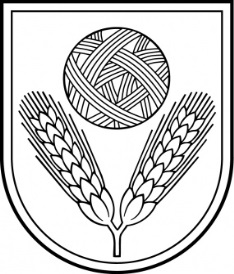 Rēzeknes novada DOMEReģ.Nr.90009112679Atbrīvošanas aleja 95A,  Rēzekne,  LV – 4601,Tel. 646 22238; 646 22231,  Fax. 646 25935,E–pasts: info@rezeknesnovads.lvInformācija internetā: http://www.rezeknesnovads.lvPAŠVALDĪBASKOLĒNA VECĀKIRēzeknes novada pašvaldība_______________________________reģ.Nr.90009112679p.k. ___________________________Atbrīvošanas alejā 95A, Rēzekne,adrese: _________________________LV-4601_______________________________tālrunis:_________________________________________________________________________________<paraksta atšifrējums><paraksta atšifrējums>